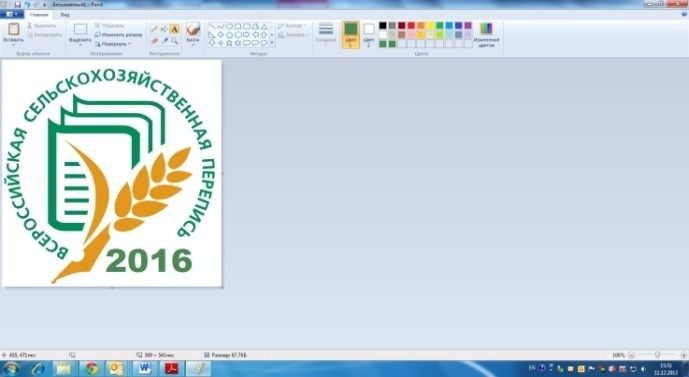 Село в порядке –страна в достатке!__________________________________________________ПРЕСС-РЕЛИЗ15 сентября 2016 года__________________________________________________В УДМУРТСТАТЕ ПРИСТУПИЛИ К ПЕРВОМУ ЭТАПУ АВТОМАТИЗИРОВАННОЙ ОБРАБОТКИ ПЕРЕПИСНЫХ ЛИСТОВДля подготовки передачи данных на федеральный уровень в Удмуртстате предстоит обработать более 260 тысяч заполненных переписных листов Всероссийской сельскохозяйственной переписи 2016 года (ВСХП-2016) с использованием специализированного программного обеспечения "Автоматизированная обработка данных Всероссийской сельскохозяйственной переписи 2016 года". Росстатом установлены жесткие требования по срокам сдачи документации территориальными органами статистики. Первая отправка информации по сельскохозяйственным организациям из Удмуртии в Москву запланирована на вторую половину октября. Приём переписной документации из районов и городов республики проходил согласно графику. К настоящему времени все города и районы Удмуртской Республики сдали весь переписной материал. С введением новой системы АС ВСХП (автоматизированная система ВСХП) процесс обработки значительно упрощается. Для этого в Удмуртстат поступило 2 сервера, 2 высокоскоростных сканера и 6 рабочих станций. 12 сентября в специально оборудованном помещении обученный для работы на новой технике персонал    ВСХП-2016 приступил к автоматизированной обработке данных. Здесь машиночитаемые документы отсканируют. Занимается этим 5 сотрудников - операторов ввода. После этапа сканирования информация в электронном виде поступит к специалистам, которые осуществят формально-логический контроль данных. Обучение сотрудников для работы с переписной информацией началось 15 сентября. За «парты» сели 10 человек.Проверка данных переписи будет проходить по нескольким параметрам:  полнота охвата переписью запланированных объектов, правильность заполнения переписных листов и данных по площади земель сельскохозяйственного назначения. При возникновении замечаний или несоответствий, специалисты их устранят в рабочем порядке. ________________________________________________________________________           Территориальный орган Федеральной службы государственной статистики по Удмуртской РеспубликеВторой этап автоматизированной обработки будет проходить на федеральном уровне. На этом этапе создается федеральный информационный ресурс ВСХП-2016, который представит собой сводную базу данных по всем субъектам Российской Федерации.Предварительные итоги переписи по сельскохозяйственным организациям будут известны к концу этого года, а первые краткие официальные итоги сельхозпереписи будут озвучены в 2017 году. Окончательные итоги переписи будут опубликованы в IV квартале 2018 года.  ________________________________________________________________________           Территориальный орган Федеральной службы государственной статистики по Удмуртской Республике